Deel 1 : Antwerpen   -   Diamonds love Antwerp (2017)De Antwerpse diamantbusiness in de periode 2000-2017Antwerpen : diamantactiviteiten in een “nutshell”Antwerpen : export , import , ruw en geslepen in de periode 2008-2016Deel 2 : De Beers  DTC   –  Diamonds are for ever (1947)Ontstaansgeschiedenis van “ De Beers Consolidated mines” De Beers Group in de crisisjaren : 2000-2017“ Supplier of choice policy “ van De Beers DTC 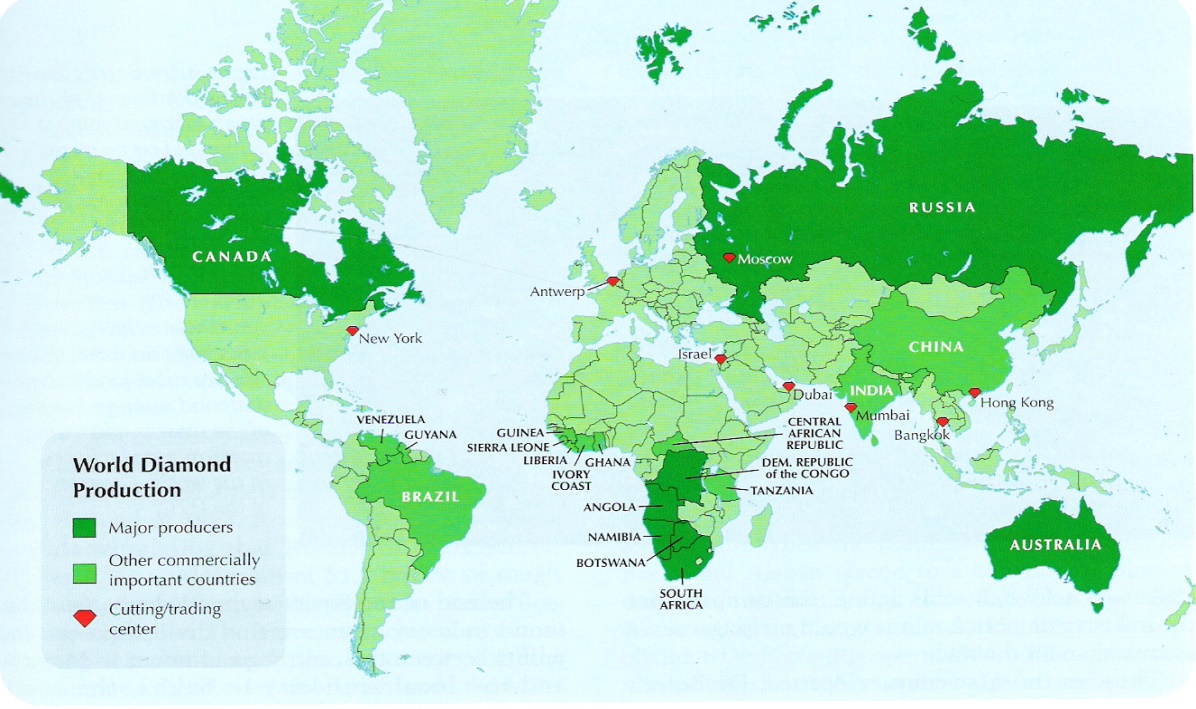 Deel 3 : De diamantbusinessEvolutie van de wereldproductie : Fase I : 1880 – 1925  Fase II  1920/1925 – 1965  Fase III  1965 – 2005/2017Diamantproductie per land : Angola , Australië , Canada , Botswana , Lesotho , Namibië ,Rusland,Tanzania , Zimbabwe , Zuid Afrika  De diamantbusiness in tijden van crisis (2008) – wereldproductie diamant